Резюме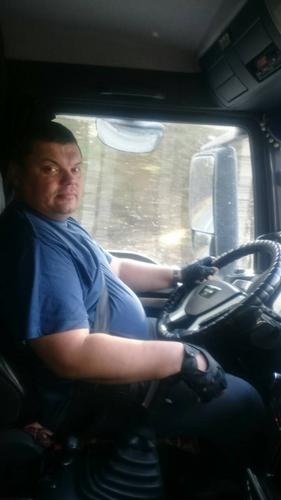 Маслов Григорий ВикторовичДата рождения: 11.07.1974г.Адрес проживания: г. Курган, ул. Гоголя д.126, к.7Телефон: +7 922 671-84-85                                                                        +7 919 576-80-42e-mail: gr.maslov45@yandex.ruЦель: получить работы в должности водитель автомобиля.Предпочтение в работе междугородние перевозки.Ожидаемый уровень заработной платы за месяц от 30000 руб.Профессиональная деятельность:Водитель кат. «ВСДЕ» +  «ДОПОГ», Машинист крана автомобильного.Опыт работы:03.2013г.- 03.2015г. ООО»СКМН» Водитель «СЕ» а/м «КАМАЗ» тягач с п/п тралл, Машинист автокрана.05.2015г.-03.2018г. ООО «ОйлТрансСнаб» Водитель «СЕ» а/м «КАМАЗ» тягач с тралом ( перевозка техники и буровых ), Машинист крана.05.2018г–12.2018г ООО «ЛК ДорИнвест» водитель «СЕ» а/м «МАН» тягач с п/п цементовозом. Образование:Средне-Специальное, 11классов, СПТУ-9 Машинист крана автомобильного 5 разряда.Дополнительное образование: «ДОПОГ», Машинист автомобильного крана 7 разряда.Степень владения ПК:   пользовательЛичные качества: ответственность, исполнительность, дисциплинированность, гибкость, внимательность, лояльность, находчивость.Дополнительная информация:Семейное положение: женат.Наличие водительского удостоверения: кат «В,С,Д,СЕ» + «ДОПОГ», Карта водителя европейского образца Е1, Карта водителя к тахографу с блоком СКЗИ ;Готовность к командировкам: Да;Наличие загранпаспорта: нет;Готовность к ненормированному рабочему дню: Да;Отношение к переезду в другой город: нет;Наличие вредных привычек: не имею.Имею личный автомобиль.